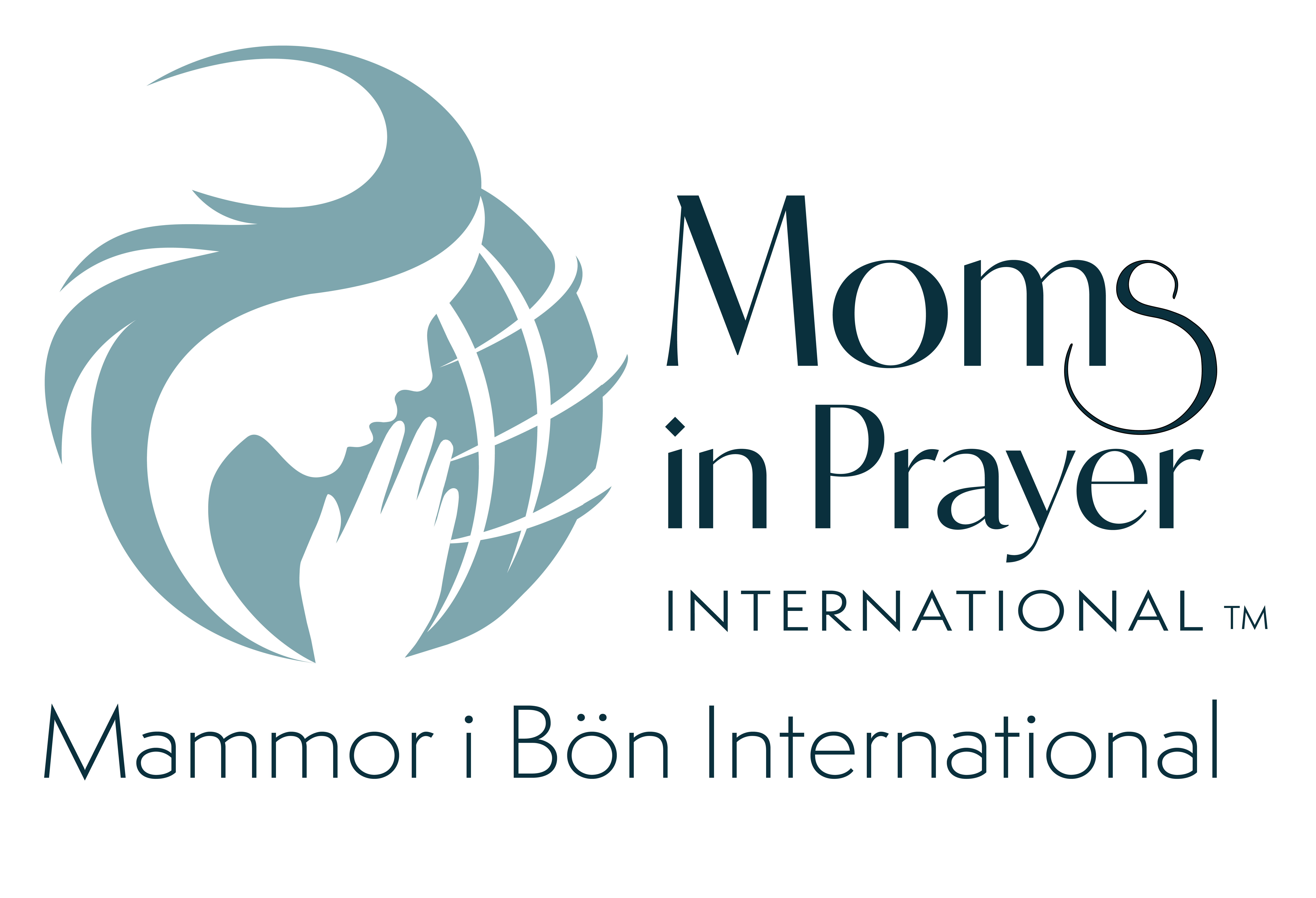 Mammor i Bön Böneblad                  Datum  		      Lovprisning: Prisa Gud för den han är, hans egenskaper, hans namn eller hans karaktär.  Gud Är: LJUSSyndabekännelse: Under tystnad. Ledaren börjar och slutar denna del. 1 Joh 1:9 Om vi bekänner våra synder är Han trofast och rättfärdig så att han förlåter oss våra synder och renar oss från all orättfärdighet.Tacksägelse: Tacka Gud för konkreta bönesvar och annat som han har gjort. 1 Tess 5:18 Tacka Gud under alla livets förhållanden. Detta är Guds vilja med er i Kristus Jesus.Förbön: 1 Tim 2:1 Först av allt uppmanar jag till bön, åkallan, förbön och tacksägelse för  
   alla människor.-För barnen: Bilda grupper om två/tre. Varje mamma sätter in ett barns namn i bibelversen och låter denhelige Ande leda oss i förbön (Anpassade ord från 2 Kor 4:6b…….)   Namn 1:                                       	           Namn 2:		                      Namn 3:-För lärare och personal: Käre Gud, öppna ______ s ögon och vänd dem mot ditt ljus och din styrka. Vi ber att han/hon ska se att du förlåter synd och kan ge honom/henne syndernas förlåtelse och ett arv tillsammans med dem som är helgade. (Apg 26:18, anpassat) Ps 119:5  Gode Gud, visa______att Ditt ord är en lykta för hans/hennes fötter och ett ljus på hans/hennes stig.Namn 1:________________________Namn 2:_____________________Namn 3:________________________-För skola/universitet/högskola/förskola: -Be om väckelse och andlig klarsyn.-Be________________________________________________________________________________________-För Mammor i Bön:-Be att varje skola skall få en Mammor i Böngrupp.-Be att Mammor i Bön organisationen förblir ren och obefläckad.-Be_________________________________________________________________________________________Kom ihåg: Vad som sägs i gruppen stannar i gruppenJoh 1:4-5  I honom var liv, och livet var människornas ljus. Och ljuset lyser i mörkret, och mörkret har inte övervunnit det . Joh 8:12  Jesus talade till dem igen och sade: "Jag är världens ljus. Den som följer mig ska inte vandra i mörkret utan ha livets ljus.1 Joh 1:5  Detta är det budskap som vi har hört från honom och förkunnar för er: att Gud är ljus och att inget mörker finns i honom.Joh 12:46  Jag är ljuset som har kommit hit i världen för att ingen som tror på mig ska bli kvar i mörkret.Gud gör Ditt ljus som strålar från Kristi ansikte skinande i_____s hjärta.